المؤتمر العربي الثاني للأراضي    دعوة لتقديم أوراق عمل في المؤتمر   المقدمةيسر حكومة جمهورية مصر العربية أن تعلن عن المؤتمر الثاني للأراضي العربية الذي سينظم تحت رعاية وزير الإسكان والمرافق والمجتمعات العمرانية المصرية. سينظم المؤتمر المركز القومي لبحوث الإسكان والبناء الذي يمثله معهد الدراسات والتدريب الحضري بالشراكة مع موئل الأمم المتحدة ، والشبكة العالمية لأدوات الأراضي، والبنك الدولي ، والمؤسسة الألمانية للتعاون الدولي ودائرة الأراضي والأملاك في دبي. سيسمح المؤتمر بالحضور الشخصي والافتراضي ، وسيعقد في 22 و 23 و 24 فبراير 2021 في القاهرة ، مصر.يمثل المؤتمر علامة بارزة في خارطة الطريق نحو إقامة حوكمة رشيدة للأراضي في المنطقة العربية. سيعمل المؤتمر على تعزيز الإدارة الجيدة للأراضي وإدارة الأراضي من خلال التركيز على أولويات مبادرة الأراضي العربية: تعزيز التعاون والتنسيق ؛ تطوير وتبادل المعرفة ؛ تطوير قدرات الأفراد والمنظمات ؛ ودعم تنفيذ البرامج والتدخلات المتعلقة بالأراضي. سيكون المؤتمر منصة لمناقشة تجارب البلدان ، وتقديم أبحاث جديدة ، وتعزيز الدعم والملكية على مستوى عالٍ لمعالجة إدارة الأراضي ، وتمكين وتطوير قدرات أصحاب المصلحة في الأراضي في المنطقة.موضوعات المؤتمرستتاح للخبراء والممارسين الفرصة لتقديم وعرض أوراق عمل ذات الصلة بالموضوعات المؤتمرالثمانية:1. تنظيم وإدارة الأراضي: الأدوات والممارسات2. تسجيل الأراضي والممتلكات: التحديث والإصلاح3. إدارة الأراضي في أوقات الأزمات: النزاعات وتغير المناخ والأوبئة4. حصول النساء والفئات الضعيفة على الأرض: الممارسات الناجحة والدروس المستفادة5. استخدام الأراضي بكفاءة: الأدوات والممارسات6. التقنيات والحلول الذكية: تعزيز إدارة الأراضي وتطوير الأراضي والبناء7. مشاركة القطاع الخاص: السياسات والممارسات8. تنمية القدراتتقديم أوراق العملسيشمل المؤتمر حلقات نقاش رفيعة المستوى وجلسات تقنية. ستعكس الجلسات التقنية الموضوعات الثمانية للمؤتمر وستكون أحداثًا تتم إدارتها لمدة ساعة ونصف حيث سيتم تقديم أوراق العمل التقنية المختارة، من قبل المشاركين إما بالحضور شخصيًا أو عن بُعد. يمكن للمشاركين المسجلين تقديم الملخصات التي سيتم دراستها وعرضها واختيارها من قبل اللجنة العلمية للمؤتمر. جميع المشاركين المسجلين مؤهلين لتقديم الملخصات للنظر فيها. يتم وصف عملية التقديم والاختيار أدناه. إرشادات خطوة بخطوة بشأن تقديم أوراق العمل والجداول الزمنيةيجب أن تعكس موضوعات أوراق العمل المقترحة موضوعات المؤتمر وتحتاج إلى التركيز على المنطقة العربية أو سياقات / دول محددة داخل المنطقة العربية. يُسمح أيضًا بالخبرات الدولية ، إذا تمت الإشارة بوضوح إلى صلتها بالمنطقة العربية. يتم قبول الطلبات باللغة الإنجليزية ،الفرنسية والعربية. يجب تقديم الملخصات بتنسيق Word أو PDF.   إذا كنت مهتمًا بتقديم بحث في المؤتمر الثاني للأراضي العربية ، يرجى اتباع الخطوات التالية:1. تسجل لحضور المؤتمر على الرابط التالي: https://arabstates.gltn.net/second-arab-land-conference/ 2. قم بملأ إستمارة الملخص (انظر أدناه) الذي يصف محتوى الورقة التي تنوي تقديمها في المؤتمر. 3. أرسل إستمارة الملخص بتنسيق Word أو PDF إلى منظمي المؤتمر عن طريق البريد الإلكتروني التالي:  unhabitat-arablandinitiative@un.org ضع " المؤتمر الثاني للأراضي العربية - تقديم ورقة عمل " في موضوع البريد الإلكتروني.4. الموعد النهائي لتقديم الملخصات هو 30 نوفمبر 2020.5. ستقوم اللجنة العلمية بمراجعة الطلبات واختيار أفضل المقترحات بحلول 20 ديسمبر ، وبعد ذلك سيتم إخبار المشاركين بقبولهم وإعطاء توجيهات لتطوير أوراقهم وكيفية تقديمها.6. يجب تقديم الأوراق الكاملة أو العروض (بتنسيق Word أو PDF أو PPT) بحلول 31 يناير 2021. إذا لم يتم استلام التقديم الكامل في الوقت المحدد ، فقد تتم إزالة مقدمي العروض المختارين من القائمة النهائية. 7. بعد المؤتمر ، ستتاح لأوراق العمل المقدمة الفرصة للتنزيل مجانًا على موقع مبادرة الأراضي العربية https://arabstates.gltn.net /هام: من المتوقع أن يقوم المشاركون المسجلون والمقدمون بترتيبات السفر والتأشيرة والإقامة الخاصة بهم وأنه لن يتم توفير أي رعاية أو مدفوعات من قبل منظمي المؤتمر (ما لم يتم الاتفاق على خلاف ذلك بشكل فردي مباشرة مع المنظمات الراعية).تقديم الملخصاتيجب تقديم الملخصات بتنسيق Word أو. PDF يتم قبول الطلبات باللغة الإنجليزية ،الفرنسية والعربية. يجب أن تتضمن الملخصات جميع المعلومات التالية:اسم (أسماء) المقدم (المقدمين) المقترحعنوان الورقةقائمة بحد أقصى 6 كلمات رئيسيةموضوع المؤتمر (الموضوعات) التي تتعلق بها الورقةالتركيز الجغرافي (بلد واحد أو أكثر في المنطقة العربية أو الخبرات الدولية ذات الصلة)ملخص تنفيذي للورقة العمل المقترحة (200 كلمة بحد أقصى)ملخص يصف ورقة العمل (بحد أقصى 1500 كلمة).لمزيد من المعلوماتللمزيد من المعلومات حول المؤتمر الثاني للأراضي العربية، قم بزيارة موقع مبادرة الأراضي العربية أو اتصل بالدكتورة دعاء الشريف ، المديرة التنفيذية لـمعهد الدراسات والتدريب الحضري ، أمبريتا تمبرا أو الحبيب بنمختار ، موئل الأمم المتحدة / الشبكة العالمية لأدوات الأراضي ، أو وائل زقوت ، البنك الدولي .نتطلع لحضوركم في المؤتمر العربي الثاني للأراضي!شركاء مبادرة الأراضي العربية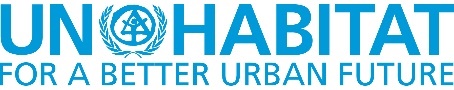 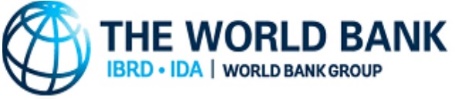 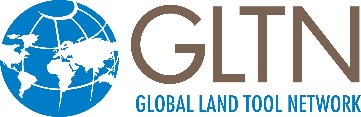 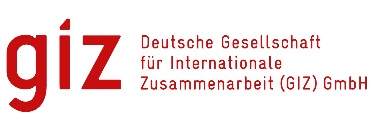 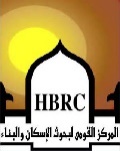 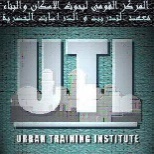 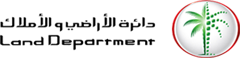 